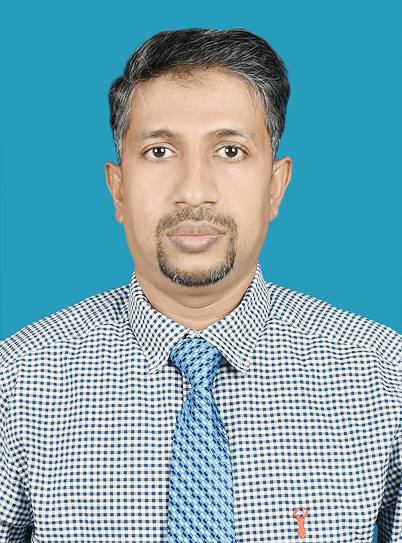 Abdul BarekMaintenacne & reliability Engineer, CENG-UK, CMRP-USA, MIET, MME- Grade A(CEng under IET, UK & Ashghal Approved Engineer)Chittagong University of Engineering & Technology, Bangladesh.April 2002 – Sept 2006B. Sc Engineering of Electrical & Electronic EngineeringProfessional contourVeolia middle eastAsset Management-Electrical & Instrument Engineer -DNCZ, Qatar SEP 2020 to PresentVA TECH WABAG AND ROOTS CONTRACTING, Qatar.Electrical Engineer (O&M, Ashghal Pump Station 70)Dec 2017 to 12 SEP 2020Leighton Contracting (Qatar) WLL , QATARElectrical Engineer (O&M, Ashghal Pump Station 70)Sept 2015 to Dec 2017 Wartsila Finland Oy, FinlandElectrical & Automation Engineer-Oil & Gas and Power Plant ProjectsJuly 2013 to Sept 2015Wartsila Bangladesh Ltd, Bangladesh.Sr. Service EngineerMay 2013 to July 2013Wärtsilä Power Contracting Co. Ltd, Saudi Arabia.Electrical Engineer (O&M)April 2008 to April 2010Carlo Gavazzi Arabia Co. Ltd, Saudi Arabia.Assistant Electrical and Instrument Engineer-Petro Rabigh Oil & Gas ProjectApril 2007 to April 2008Joint Venture Engineers Ltd, BangladeshAssistant Electrical Engineer  Sept 2006 to Feb 2007VeoLIA Middle east, Qatar.Asset Management-Electrical & Instrument Engineer-DNCZ ProjectDec 2017 to presentResponsibility:1. I am supervising and planning a maintenance program for the major pumping stations and   package treatment plants. 2. I am preparing and submitting all necessary preventive & corrective maintenance report in weekly, monthly, and annually to Project Manager. 3. I am responsible for preparing and submitting operation and maintenance records for Key Performance Indicator (KPI) to PM for a customer and contractual requirements. 4. Contracting the third party, suppliers & vendors to ensure high performance of condition monitoring and maintenance of equipment which contractual agreement with the client. 5. Preparing and reviewing the third-party contract to establish a proper schedule and technical the requirement of project contractual agreement with client Ashghal. Developing the maintenance team with proper technical in-house training. 6. Preparing asset management with RCM analysis, FMEA, Risk analysis and Root cause analysis (RCA) to submit Ashghal. 7. Preparing annual budget all pumping stations for operation and maintenance.8. Preparing emergency spares and submit to procurement to maintain all type of CM activites.VA TECH WABAG AND ROOTS CONTRACTING, Qatar.Electrical Engineer (O&M, Ashghal Pump Station 70)Dec 2017 to Sept 2020Responsibility:It is same project as previous company Habtoor Lighton Contracting and my responsibility also same as Electrical Engineer: 

1. Analyzed the technical fault and its Root Case Analyzing (RCA) by using various type of method specially Ishikawa Diagram (Fish Bone), 5 Whys & Failure Mode Effect Analysis (FMEA). 
2. Analyzing the condition monitoring data and give advice to operation & maintenance team to do preventive and predictive maintenance base P-F Carve and improve condition and preventive maintenance. 
3. Responsible to update and configure all assets and its job plan, work order perpetration and submission and update asset condition to Computerized Maintenance Management System (CMMS) - IBM, Maximo Asset Management software. 
4. Reviewing Method Statement (MS), Maintenance Plan and Inspection Test Plan (ITP) for all electrical asset in pumping station 70 and ensure its compliance with all customer requirements. 
5. Reviewing project planning and scheduling, risk analysis, hazard analysis, process safety, process supervision & monitoring, electrical safety and quality as per ISO 9000 and ISO 14000, ISO 18000 , ISO 31000 and ISO 55000 
6. Reviewing and updating employee technical development plan and give technical training to all electrical foreman & technicians to knowledge & understanding of all Electrical Systems, control drawing and its operation & maintenance procedure. 
7. Supervising Schedule Preventive Maintenance and troubleshooting of Programmable Logic Controller (PLC) and Supervisory Data Control Acquisition (SCADA) systems of Pumping station 70 which was configured Siemens PLC Software Sematic Step 7 Version 5.5 & SCADA software Simatic WinCC Version 7.0 
8. Supervising Preventive & Predictive Maintenance and troubleshooting of all Electrical systems including Medium & Low Voltage Variable Frequency Drive (VFD), Medium & Low Voltage Soft Starter (SS), Medium Voltage Switch-gear, Transformers, Motor, Control Panel, Distribution Board (DB), UPS & DC systems, Fire Alarm Systems & FM200 Systems etc. 
9. Reviewing and updating of Maintenance Plan for monthly, quarterly and annual as per Computerized Maintenance Management Systems (CMMS). 
10. Supervising and ensured personnel & equipment safety and kept availability and reliability of plant by maintaining and supervising. 
11. Supervising and communicating with procurement and maintained spare parts and materials for inventory to maintain project operations & maintenance. 
12. Preparing and submitting all necessary preventive & corrective maintenance report in weekly, monthly and annually to Project Manager. 
13. Preparing and submitting operation and maintenance records for Key Performance Indicator (KPI) to PM for customer and contractual requirements. 
14. Contracting the third party, suppliers & vendors to ensure high performance of condition monitoring and maintenance of equipment which contractual agreement with client. 
Leighton Contracting (Qatar) WLL , QATARElectrical Engineer (O&M, Ashghal Pump Station 70)Sept 2015 to Dec 2017 Responsibility:1. To responsible to update and configure all assets and its job plan, work order perpetration and submission during the initial implementation Computerized Maintenance Management System (CMMS) - IBM, Maximo Asset Management software. 
2. Prepared Method Statement (MS), Maintenance Plan and Inspection Test Plan (ITP) for all electrical asset in pumping station 70 and ensure its compliance with all customer requirements. 
3. Prepared project planning and scheduling, risk analysis, hazard analysis, process safety, process supervision & monitoring, electrical safety and quality as per ISO 9000 and ISO 14000, ISO 18000 , ISO 31000 and ISO 55000 
4. Prepared employee technical development plan and give technical training to all electrical foreman & technicians to knowledge & understanding of all Electrical Systems, control drawing and its operation & maintenance procedure. 
5. Supervised Schedule Preventive Maintenance and troubleshooting of Programmable Logic Controller (PLC) and Supervisory Data Control Acquisition (SCADA) systems of Pumping station 70 which was configured Siemens PLC Software Sematic Step 7 Version 5.5 & SCADA software Simatic WinCC Version 7
6. Supervised Preventive & Predictive Maintenance and troubleshooting of all Electrical systems including Medium & Low Voltage Variable Frequency Drive (VFD), Medium & Low Voltage Soft Starter (SS), Medium Voltage Switch-gear, Transformers, Motor, Control Panel, Distribution Board (DB), UPS & DC systems, Fire Alarm Systems & FM200 Systems etc. 
7. Prepared of Maintenance Plan for monthly, quarterly and annual as per Computerized Maintenance Management Systems (CMMS). 
8. Supervised and ensured personnel & equipment safety and kept availability and reliability of plant by maintaining and supervising. 
9. Ensured safe working environment and promote attitude of safety awareness of all plant personnel including actively ensuring the safety of others. 
10. Supervised procurement and maintained spare parts and materials for inventory to maintain project operations & maintenance. 
11. Prepared and submit all necessary preventive & corrective maintenance report in weekly, monthly and annually to Project Manager. Wartsila Finland Oy, FinlandElectrical & Automation EngineerJuly 2013 to Sept 2015Responsibility:My Major Responsibility as Global Service Engineer: 
1. I was responsible to give my technical service & support on power & pumping station project in Sudan, South Sudan, Tanzania, Kenya, Madagascar etc. 
2. Troubleshooted and given customer support on power plant PLC, SCADA, Engine Automation and Alternator Service and maintenance. 
3. Prepared technical report after site visit and give technical advice to customer regarding all type of electrical fault specially logic diagram of PLC, Protection relay settings, field instrument and control diagram of power systems. 
4. Communicated and handled many multinational companies and their need to solve the technical problems through email. 
5. Tested and commissioned the automatic voltage regulator (AVR) and Engine control systems by using the software CMT Software & Woodward. 
6. Reviewed control drawing and made as-build base on site & client requirement. 
7. To responsible to take automation backup for wartsila Power Plant with Notorn software and uploaded Master Server to Finland.Wartsila Bangladesh Ltd, Bangladesh.Sr. Service EngineerJuly 2013 to Sept 2015Responsibility:Number of project completed under my supervision: 
1. 26MW RPCL-Raozan Power Plant Project as Electrical Installation & Commissioning Engineer at 2012-2013(Bangladesh). 
2. 53MW RPCL-Kodda Power Plant Project as Electrical Installation & Commissioning Engineer at 2012 (Bangladesh) 
3. 53MW Daudkandi Power Plant Project as Electrical Installation & Commissioning Engineer at 2011. (Bangladesh) 
4. 115MW KPC Unit –II Power Plant Project as Electrical Installation Engineer at 2010-2011. (Bangladesh) 

Following major responsibilities of the position of Senior Service Engineer: 
1. I was responsible to give technical support to major power company in Bangladesh specially Summit Power, United Power, Rural Power Company, Bangladesh Power Development Board (BPDB), RAK Power and Orion Power Company. 
2. I was responsible to give technical support on Wartsila 18V32, 18V46, 20V32SG Engine and its Automation Systems. 
3. During project supervision, I was supervise of installation, testing & commissioning all engine automation, medium voltage alternator, medium voltage switchgears. 
4. Tested and calibrated all type of instrument specially Speed Sensor, Pressure Transmitter, Temperature Sensor, RTD, Thermonuclear, Vibration Sensor, Flow Transmitter, Voltage & Current Transmitter and IP converter etc. 
5. Tested all type digital and analog signal for PLC and SCADA Systems and ensure that all automation systems function as per design drawing. 
6. Reviewed and as-build all technical drawing and made commissioning report with approval of client. 
7. Followed and supervised all type of medium and high voltage safety standard base on National Fire Protection Association (NFPA) 
8. Prepared all technical report base on site inspection and troubleshooting and submitted to client approval. 
9. Calibrated and tested all type of protection relay specially ABB Tmax, MiCOM P12x and VAMP with coordination of all current and voltage settings. 
10. Tested and commissioned the ACB, VCB & SF6 Circuit Breakers and time coordination with all bus bar settings.Wärtsilä Power Contracting Co. Ltd, Saudi Arabia.Electrical EngineerApril 2008 to April 2010Responsibility: Project: 36MW Al Buhairat Power Plant, Jeddah, Saudi Arabia 
87MW Najran Cement Power Plant, Najma, Saudi Arabia 
My responsible as Operation & Maintenance Engineer. 
1. I was responsible to operate power plant base on power demand of customer of Al Buhairat City. 
2. I troubleshooted the technical problem of alternator, engine automation and all electrical auxiliary systems of power plant. 
3. I prepared preventive maintenance and corrective maintenance of all electrical equipment’s - Alternators, Engine Automation systems, Cooling Motors, Lube Oil Separators, Feeder Units, Switchgears, Distribution Board, DC Systems and PLC & SCADA Systems, Field Instruments of Power Plants. 
4. I supervised the maintenance of 11NOs of distribution transformer and its analysis oil test report which was tested by third part testing center. 
5. I prepared weekly, monthly, quarterly and annual operation & maintenance report and submitted to project manager. 
Carlo Gavazzi Arabia Co. Ltd, Saudi Arabia.Assistant Electrical and Instrument EngineerApril 2007 to April 2008Project Name: Petro Rabigh Refining & Petrochemical Plant, Rabigh, Saudi Arabia. Under the Saudi Aramco.
My Responsibilities of the project: 
1.Supervised electrical and instrument scope of jobs at C4 Alkylation Area, Sulphur Recovery Unit 1 & 2 and C4 Isomerization Area of Refinery Project. 
2. Supervised the installation of cable tray for Electrical & Instrument cable route as followed Saudi Aramco Standard (SAS) and National Electrical Manufacturers Association (NEMA) VE2 . 
3. Supervised the installation of various type of instruments such as Vibration Sensors of Motors, Pressure Transmitter, Temperature Transmitter, Pressure Gauge, Temperature Gauge, Speed Sensor with followed of Saudi Aramco Standard (SAS).  
4. Reviewed Pipe & Instrumentation Drawing (P&ID) & Isometric Drawing and supervised the location of Instruments. 
5. Communicated & coordinated with QA/QC for approval of inspection of electrical & instrument work. 
6. Maintained and followed all safety rules and regulation of Saudi Aramco and ensured Personal Protective Equipment (PPE) to all technicians and labors. 
7. Supervised Grounding , Power and Control Cable termination as per project typical drawing with followed by Saudi Aramco Standard (SAS). 
Joint Venture Engineers Ltd, BangladeshAssistant Electrical Engineer  Sept 2006 to Feb 2007Project Name: Imperial Hospital LtdArchitecture: Kaplan Mclaughlin Diga (KMD), San Francisco.MEP Consultants: SPC Engineers Pvt. Ltd. New Delhi, India.Structure Engineers: Manish Consultant, Haryana, India.Job Responsibilities:My Responsibility of this project: 
1. Prepared Bill Of Quantities (BOQ) of all electrical drawing of all section of the project for tender of submission. 
2. Reviewed all electrical materials and drawing with my senior engineers of project specially Switchgears, Distribution Boads (DB), Uninterrupted Power Supply (UPS), Lightning, Power Sockets, Motors, Boilers, Pumps etc. 
3. Estimated all electrical materials with contact of procurement dept and finalized BOQ. 
4. Prepared power point presentation of projects key points and to highlight background of company, which appreciated by managing director of JVL. 
5. Calculated electrical load for multi-storage building give feedback to project tendering dept. abdul barek